Памятка родителям о мерах безопасности детей на водоемахЗАПОМНИТЕ!ВО ИЗБЕЖАНИЕ НЕСЧАСТНЫХ СЛУЧАЕВ  КАТЕГОРИЧЕСКИ ЗАПРЕЩАЕТСЯ НАХОЖДЕНИЕ ДЕТЕЙ,  ПРОВЕДЕНИЕ  ЛЮБЫХ МЕРОПРИЯТИЙ  ВБЛИЗИ  И  НА  ВОДНЫХ ОБЪЕКТАХ. (РЕКА, ПРУДЫ)                                                          Уважаемые  родители! Не отпускайте детей на реку без присмотра взрослых.Не игнорируйте правила поведения на воде и не разрешайте делать это детям.Не купайтесь с ними в местах, где это запрещено.Старайтесь держать ребенка в поле своего зрения, когда он находится в воде.Не следует входить или прыгать в воду после длительного пребывания на солнце, так как при охлаждении в воде наступает сокращение мышц, что может повлечь остановку сердца.Строго контролируйте нахождения ребенка в воде, чтобы избежать переохлаждения.Купаться лучше утром или вечером, когда солнце греет, но еще нет опасности перегрева.Для детей, которые плохо плавают, применяйте специальные средства безопасности, надувные нарукавники или жилеты.Объясните детям, что опасно плавать на надувных матрацах, игрушках или автомобильных шинах.Не разрешайте нырять с мостов, причалов.Не проходите мимо случаев появления детей у воды без сопровождения взрослых.Если достаточно взрослые школьники самостоятельно идут купаться, то старайтесь чтобы они ходили в безопасные места, где есть пост спасателя и медсестра.Обучите детей не только плаванию, но и правилам поведения в критических ситуациях, объясните опасность водоворотов, судорог, больших волн, сильных течений и т.д.Научите азам техники спасения утопающих, если вы не можете сделать это сами, то сходите к инструктору по плаванию.Оказание помощи утопающемуЕсли на ваших глазах тонет человек, оглянитесь, нет ли поблизости спасательных средств (ими может быть все, что увеличит плавучесть человека и что вы в состоянии до него добросить).Если решили добираться до тонущего вплавь, учитывайте течение воды, ветер, препятствия и расстояние.Приблизившись к человеку, постарайтесь успокоить его. Если он может контролировать свои действия, то должен держаться за ваши плечи. В противном случае поднырните под тонущего, захватите (проще всего — за волосы) и буксируйте к берегу.Вытащив пострадавшего, осмотрите его, освободите верхние дыхательные пути от воды и инородных тел.В случае отсутствия дыхания и сердечной деятельности немедленно приступите к оказанию доврачебной медицинской помощи и отправьте пострадавшего в медпункт (больницу).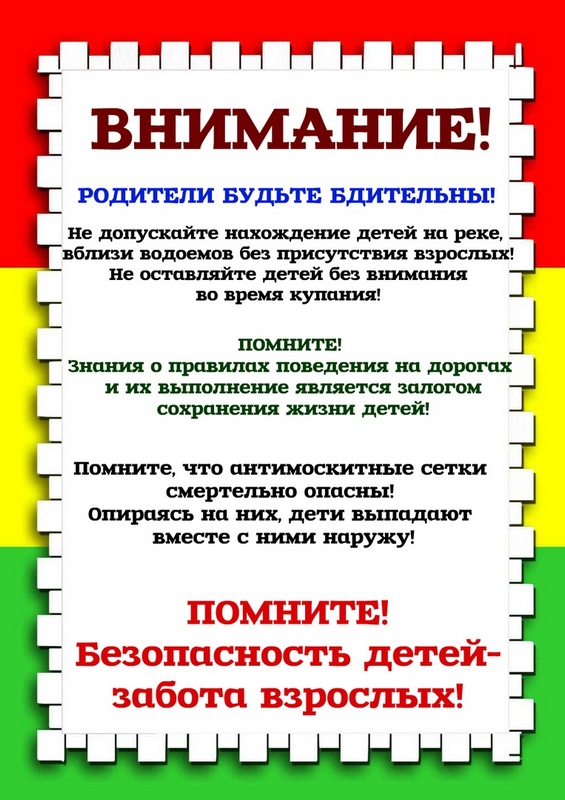 